ETAPA DE ADMISIBILIDADResultados del Recurso de ReposiciónDe conformidad con las Bases en la etapa de Admisibilidad se procede a publicar el resultado de los Recursos de Reposición interpuestos por los postulantes cuyos proyectos fueron declarados inadmisibles. A continuación, se presentan los datos de las entidades que presentaron recursos de reposición (Nombre, región y folio de postulación) y los resultados tras la evaluación de sus recursos (Admisible/Inadmisible). De acuerdo a las Bases, los proyectos declarados admisibles pasarán a la etapa de Evaluación. Las observaciones respecto al estado actual de cada postulación (Admisible/Inadmisible) han sido enviadas a los correos electrónicos. Servicio nacional de la discapacidadRESULTADOS DE RECURSO DE REPOSICIÓN DE INADMISIBILIDADPROGRAMA TRÁNSITO A LA VIDA INDEPENDIENTE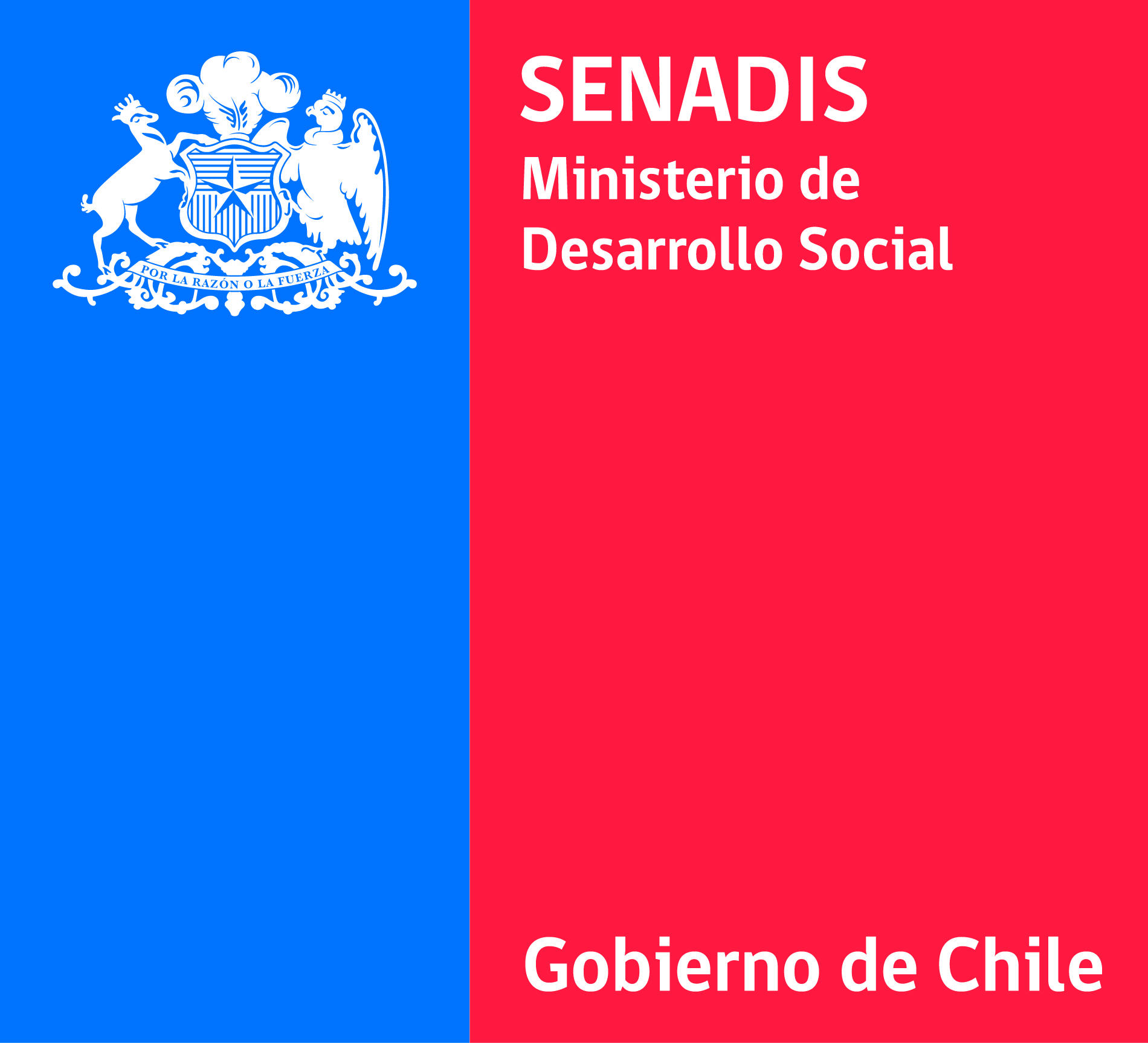 N°RegiónFolioNombre entidadModalidadADMISIBILIDAD1IV Coquimbo1521-2016Liga Volar La SerenaColectivaADMISIBLE 2V Valparaíso1534-2016Organización No Gubernamental de desarrollo Instituto de Rehabilitación de ValparaísoColectivaINADMISIBLE 3IX Araucanía1556-2016Ilustre Municipalidad de CollipulliColectivaINADMISIBLE 4X Los Lagos1558-2016C.H.O AROUSAL Sociedad AnónimaColectivaINADMISIBLE 5XI Aysén1531-2016Corporación de Rehabilitación Integral Club de Leones de CoyhaiqueColectivaINADMISIBLE 6XIII Metropolitana1543-2016Ilustre Municipalidad de La ReinaColectivaINADMISIBLE 7XIII Metropolitana1554-2016Fundación ERESColectivaINADMISIBLE 8XIII Metropolitana1578-2016Fundación Rodrigo Zaldívar Larraín "Rostros nuevos"ColectivaINADMISIBLE 